My Wordle
Planning & Back-Up Text
By [Name]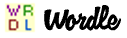 Remember to use the “Tab” key to move from the left column to the right column.My Book’s Literary Elements:				Typed “Wordle Style”: Using ~Title:  Author:  Illustrator:Setting: Main Character:Main Character:Main Character:Main Character:Genre: Plot/Action Word:Plot/Action Word: Plot/Action Word: Plot/Action Word: Plot/Action Word: Feeling/Emotion Word:Feeling/Emotion Word:Feeling/Emotion Word:Call Number (Library Location): Awards/Honors(?): Choice Word: Choice Word:Choice Word: